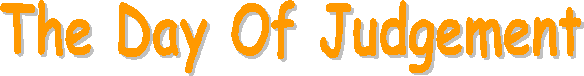 This is a Day 
That will arrive 
When everyone 
Is brought back alive 
It is a Day 
We all must know 
Where everyone 
Will some place go. The kind, good people 
They will be 
Sent to Jannah 
Happily! 
And people bad 
They will sigh 
They'll be punished! 
So that they cry. So we must do 
The things we know 
To help us into 
Jannah go 
And stay away 
From all things bad 
So on that Day 
We won't be sad. Obey Allaah 
We all must do 
And do the things 
He tells us to 
We must be good 
Be kind and fair 
We must be patient 
And show care. So do these things 
And also more 
Inshaa Allaah then 
Forever more 
On Judgement Day 
Allaah will give 
A place in Jannah 
Forever there to live!